lMADONAS NOVADA PAŠVALDĪBA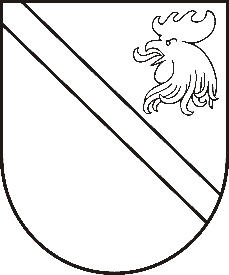 Reģ. Nr. 90000054572Saieta laukums 1, Madona, Madonas novads, LV-4801 t. 64860090, e-pasts: pasts@madona.lv ___________________________________________________________________________MADONAS NOVADA PAŠVALDĪBAS DOMESLĒMUMSMadonā2020.gada 26.novembrī						          	      		       Nr.506									     (protokols Nr.25, 14.p.)Par projekta Nr.8.1.2.0/17/I/017 “Vispārējās izglītības iestāžu mācību vides uzlabošana Madonas novadā” izmaksām objektam “Madonas Valsts ģimnāzijas ēku kompleksa un stadiona pārbūve”Pamatojoties uz Madonas novada pašvaldības domes 2019.gada 28. marta lēmumu Nr.128 2019. gada 26. aprīlī  tika noslēgts būvdarbu līgums Nr. MNP/2.4.6./19/16 ar SIA “WOLTEC” par būvdarbu veikšanu objektā “Madonas Valsts ģimnāzijas ēku kompleksa  un stadiona pārbūve” par kopējo summu EUR 4 170 351,43, t.sk. pievienotās vērtības nodoklis. 2020. gada 31. martā, tika pieņemts Madonas novada pašvaldības domes lēmums Nr.126 (protokols Nr. 6., 30. p.) par līguma izmaiņām (Vienošanās Nr. 1), palielinot līguma summu par EUR 59 173, 37, EUR. Kopējā līguma summa pēc noslēgtās Vienošanās Nr. 1, EUR 4 229 524,80, t.sk. pievienotās vērtības nodoklis. 2020. gada 21. jūlijā, tika pieņemts Madonas novada pašvaldības domes lēmums Nr. 278 (protokols Nr. 14., 26. p.) par līguma izmaiņām (Vienošanās Nr. 2), palielinot līguma summu par EUR 94 628,54, t.sk. pievienotās vērtības nodoklis. Kopējā līguma summa pēc noslēgtās Vienošanās Nr.2, EUR 4 417 947, 26 , t.sk. pievienotās vērtības nodoklis.2020. gada 30. oktobrī būvdarbi ir pabeigti objekta 1. kārtā “Savienojošā korpusu pārbūve - starp esošo ēku un sporta zāli”, 2. kārtā “Esošās sporta zāles un palīgtelpu pārbūve” un 3. kārtā “Esošās skolas ēkas un palīgtelpu pārbūve”. 4. kārta “Esošā skolas stadiona pārbūve” ekspluatācijā tiek nodota ar atliktajiem darbiem – sintētisko gumijas segumu un mākslīgā futbola laukuma zāliena seguma ieklāšana. Būvniecības procesa ietvaros ir sagatavots un 2020. gada 19. novembrī parakstīts Izmaiņu akts Nr. 5, veicot izmaiņas 1., 2., 3 un 4. kārtas būvdarbu apjomos. Kopējā izmaiņu summa, kas samazina kopējo būvdarbu līguma summu EUR 91 745,46 t.sk. pievienotās vērtības nodoklis.Risinājumiem, kuri skar nesošās būvkonstrukcijas ir veikta būvekspertīze.	Būvdarbu līguma ietvaros, katrai kārtai, tika noteikts savs īstenošanas termiņš. Ņemot vērā līguma izpildes termiņa pagarinājumu būvuzņēmējam 1., 2. un 3. kārtā, tika pagarināti arī līgumu izpildes termiņi būvuzraudzības līgumam ar SIA “Būvrem” un autoruzraudzības līguma ar SIA “Ceturtais stils”, paredzot par to papildus samaksu būvuzraudzības darbiem EUR 25 420,17, t.sk. pievienotās vērtības nodoklis un autoruzraudzības darbiem EUR 2 904,00, t.sk. pievienotās vērtības nodoklis.Noklausījusies sniegto informāciju, atklāti balsojot: PAR – 14 (Artūrs Čačka, Zigfrīds Gora, Antra Gotlaufa, Artūrs Grandāns, Gunārs Ikaunieks, Valda Kļaviņa, Agris Lungevičs, Ivars Miķelsons, Andris Sakne, Rihards Saulītis, Inese Strode, Aleksandrs Šrubs, Gatis Teilis, Kaspars Udrass), PRET – NAV, ATTURAS – 2 (Andris Dombrovskis, Valentīns Rakstiņš), Madonas novada pašvaldības dome NOLEMJ:Slēgt Vienošanos Nr. 3 pie būvdarbu līguma Nr. MNP/2.4.6./19/16 “Madonas Valsts ģimnāzijas ēku kompleksa un stadiona pārbūve”, samazinot kopējo līguma summu par  EUR 91 745,46 , t.sk. pievienotās vērtības nodoklis.Slēgt Vienošanos Nr. 1 pie būvuzraudzības līguma Nr. MNP/2.4.6/19/20 par līguma izpildes termiņa pagarināšanu, paredzot papildus samaksu EUR 25 420,17, t.sk. pievienotās vērtības nodoklis.Slēgt Vienošanos Nr. 1 pie autoruzraudzības līguma Nr. MNP/2.4./19/31 par līguma izpildes termiņa pagarināšanu, paredzot papildus samaksu EUR 2 904,00, t.sk. pievienotās vērtības nodoklis.Domes priekšsēdētājs					         	         A.LungevičsI.Kārkliņa 62302380